BAI/CIRCULAR/SEL/2024 								15th January  2024ALL AFFILIATED STATE ASSOCIATIONSBAISubject: Final Selection Trails for the Dutch Junior International 2024 & German Junior 2024Dear All,Kindly refer to BAI Circular no. BAI/CIRCULAR/SEL/2024-100; Date: 13/01/2024 regarding the conduct of the final Selection Trials for selection of the Indian Team (Jr.) for the for the Dutch Junior International (28th Feb. to 3rd March 2024) & German Junior (6th to 10th March 2024). As per the selection guidelines of the Selection Committee (Jr.) following players are invited for the selection trials-The Selection Trials will be conducted in Delhi from 16-19 January 2024 at the Karnail Stadium, New Delhi Railway Station, Basant Ln, Railway Colony, Paharganj, New Delhi, Delhi 110055.Following players have confirmed their participation in the selection trials-Contd.The Indian Team (Jr.) for the Dutch & German Jr. Internationals 2024  will comprise of- Boys Singles – 4 Players ,Girls Singles – 4 PlayersBoys Doubles – 2 PairsGirls Doubles – 2 PairsMixed Doubles – 2 PairsSelection Trials Draw Format- Boys Singles : Required Place – 4 PlayersNo. of Players: 4Oly 4 players have confirmed their participation for selections. All players selected for Boys singles.  As the total number of vacancies and participants are the same . Selection trails shall not be done   Girls  Singles: Required Place – 4 PlayersNo. of Players: 05There will be only one stage of round robin matches. All players will play round robin matches to get final standings and the top 4 will be selected. BAI Ranked top players will be seed 1. Winner in Hyderabad Ranking will be seed 2. BAI ranked 2 player will be seed 3 and Runner or SF in Hyderabad Ranking will be 4. Boys Doubles: Required Place – 2 PairsNo. of Pairs: 03There will be only one stage of round robin matches. Teams  will play round robin matches to get final standings and the top 2 will be selected. Top BAI Ranked pair will be seed 1 and Winner in Hyderabad Ranking will be seed 2.
Girls Doubles: Required Place – 2 PairsNo. of Pairs: 05There will be only one stage of round robin matches. Teams  will play round robin matches to get final standings and the top 2 will be selected. BAI Ranked top players will be seed 1. Winner in Hyderabad Ranking will be seed 2. BAI ranked 2 player will be seed 3 and Runner in Hyderabad Ranking will be 4. Mixed Doubles: Required Place – 2 PairsNo. of Pairs: 07Stage 1: League (2 Groups  - A group ( 4 players ) B group ( 3 players)  ) BAI Rank 1 will be in Group A top seed and Winner of Hyderabad will be in Group B top seed.BAI Rank 2 will be in Group B 2nd  seed and Runner or one of SF will be in Group A 2nd seed. Top two players in the group move to Stage -2 ( Total 4 pairs) Stage 2: League (1 Group  4 pairs Group) Teams  will play round robin matches to get final standings and  the top 2 will be selected.Mixed Doubles draw will make at 9.30 a.m on 16th January at Stadium. General Regulations. Result in State 1 will not be considered in the State 2 while determining the final standings. Scoring system 21X 3 with extension upto 30 points.Giving walkover in one event, the player can play in another event as this being a selection tournamentGiving walkover for a league match will Morning session starts at 10.00 a.m and evening session at 3.30 p.mSincerely,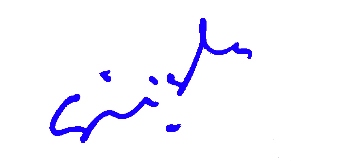 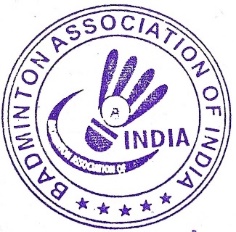 (Sanjay Mishra)Secretary General, BAI-End-Boys Singles Girls SinglesBoys DoublesGirls DoublesMixed Doubles